附件3广西壮族自治区中小学幼儿园安全工作联系卡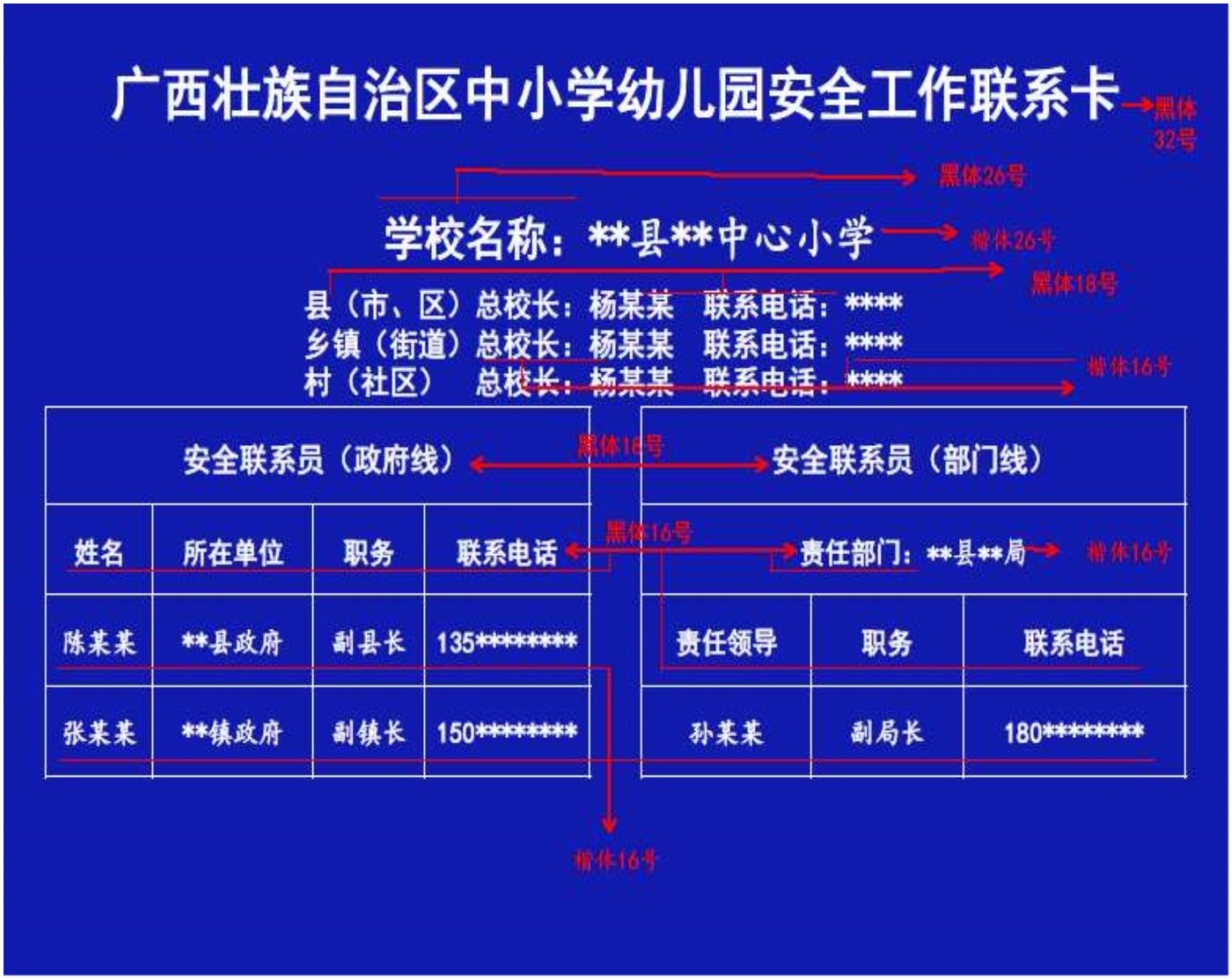 备注：长*宽为297mm*210mm。